13/07/2023, 16:17Bionexo2023187EM38813HEMNSLO Instituto de Gestão e Humanização – IGH, entidade de direito privado e sem fins lucrativos, classificado como OrganizaçãoSocial, vem tornar público o resultado da Tomada de Preços, com a finalidade de adquirir bens, insumos e serviços para oHEMNSL - Hospital Est. Maternidade Nossa Senhora de Lourdes, com endereço à Rua 230, Qd. 709, S/N, Setor Nova Vila,Goiânia/GO, CEP: 74.640-210.Bionexo do Brasil LtdaRelatório emitido em 13/07/2023 16:17CompradorIGH - Maternidade Nossa Senhora De Lourdes (11.858.570/0005-67)RUA 230, QUADRA 709 LOTE 11 - SETOR NOVA VILA - GOIÂNIA, GO CEP: 74640-210Relação de Itens (Confirmação)Pedido de Cotação : 292423957COTAÇÃO Nº 38813 - ACESSÓRIOS DE EQUIPAMENTOS MÉDICOS - HEMNSL JUN/2023Frete PróprioObservações: *PAGAMENTO: Somente a prazo e por meio de depósito em conta PJ do fornecedor. *FRETE: Só serãoaceitas propostas com frete CIF e para entrega no endereço: RUA 230 QUADRA 709 LOTE 11 - Setor Nova Vila,Goiânia/GO CEP: 74640-210, dia e horário especificado. *CERTIDÕES: As Certidões Municipal, Estadual de Goiás,Federal, FGTS e Trabalhista devem estar regulares desde a data da emissão da proposta até a data do pagamento.*REGULAMENTO: O processo de compras obedecerá ao Regulamento de Compras do IGH, prevalecendo este emrelação a estes termos em caso de divergência.Tipo de Cotação: Cotação EmergencialFornecedor : Todos os FornecedoresData de Confirmação : TodasFaturamentoMínimoValidade daPropostaCondições dePagamentoFornecedorPrazo de EntregaFrete ObservaçõesPablo Ferreira Dos Santos04079917198GOIÂNIA - GOPablo Ferreira Santos - 6238771635pasan@pasanhospitalar.comMais informações1 dias apósconfirmação1R$ 150,000030/06/202330 ddlCIFnullProgramaçãode EntregaPreçoUnitário FábricaPreçoValorTotalProdutoCódigoFabricanteEmbalagem Fornecedor Comentário JustificativaRent(%) QuantidadeUsuárioCANETA COMANDOPOR PEDAL P/BISTURIELETRONICO WEMSS-501S -> CANETAMONOPOLARCOMANDO PORPEDALAUTOCLAVAVEL ES-06; CABOFIXO/CONECTORPINO BANANA 3.97MM WEM;CANETACOMANDO PORPEDALCOMPATIVEISCOM APARELHODEELETROCAUTERIOWEN SS-501 -SIMILAR &COMPATIVEL -SIMILAR &DaniellyEvelynPereira DaCruzPabloFerreira DosSantos;- CM nãoatinge ofaturamento 154,2500 0,0000mínimo.R$R$R$122086-01null15 Unidade2.313,75000407991719813/07/202312:20COMPATIVEL COM OBISTURIELETRONICOCOMPATIVELMICROPROCESSADOWEM, MODELO SS-501S. - UNIDADETotalParcial:R$115.05.02.313,7500Total de Itens da Cotação: 1Total de Itens Impressos: 1TotalGeral:R$2.313,7500Clique aqui para geração de relatório completo com quebra de páginahttps://bionexo.bionexo.com/jsp/RelatPDC/relat_adjudica.jsp1/1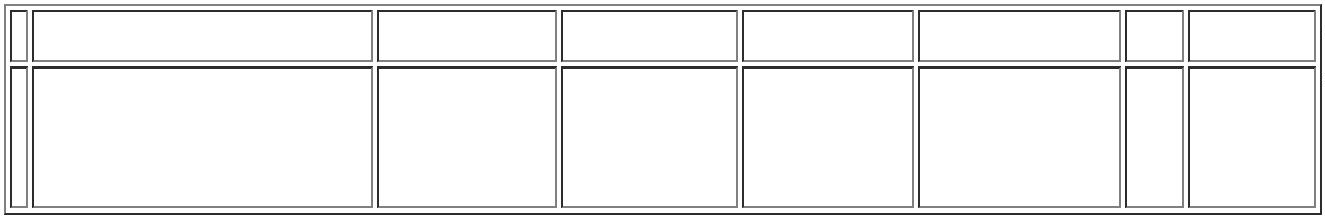 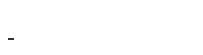 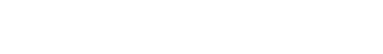 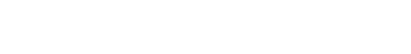 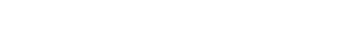 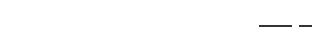 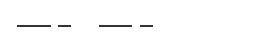 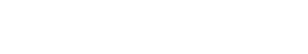 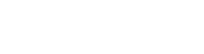 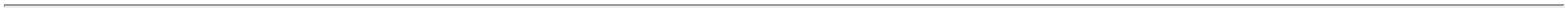 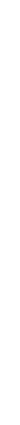 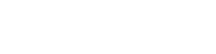 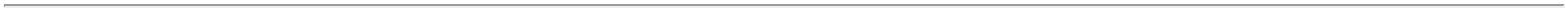 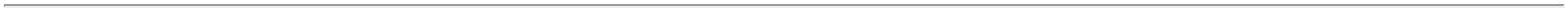 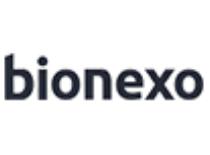 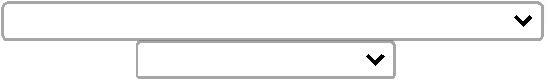 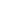 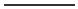 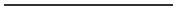 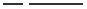 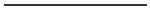 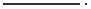 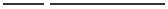 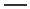 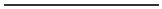 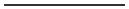 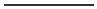 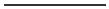 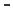 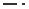 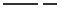 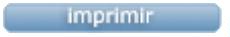 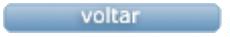 